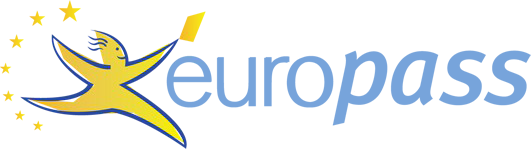 PERSONAL INFORMATION	Lidija Marta Kozlovac Marijana Haberlea 10, Zagreb 10000,  Croatia  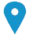    +385 1 3636516    +385 98 416601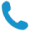 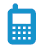  lidija.kozlovac@zg.t-com.hr 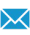 Skype; lidija.kozlovacWeb site: www.marta.hr Sex: Female   Nationality: CroatianJOB APPLIED FOR	 English/Croatian translator                                (+ revision by a second translator by the four-eyes principle) WORK EXPERIENCE	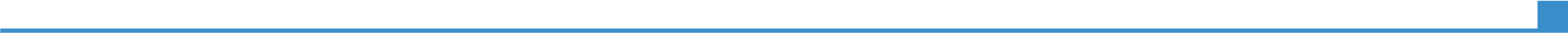 June 1998 – Present	Translator and owner of a translation office self-employedEstablishment of my own small translation office "Marta" in Zagreb, Croatia with Croatian and international clients. Full-time freelance translator and owner of a translation office (also a certified sworn translator).Translations from English to Croatian include:EU affairs (EU directives, Regulations, Policies, Documents of the European Union and the European Commission, Public Administration, etc.);Chemistry (Safety Data Sheets, Technical characteristics of products, Chemical products, Certificates of product compliance and quality, Analyses, etc.);Law and Legal documents (all kinds of contracts, Powers of attorney, Resolutions, Decisions, Decrees, Last wills, Minutes, Notarized documents, Sworn translations, etc.);Education (translations for the School Education Gateway portal, etc.);Economy (Contracts, Documents for incorporation and registration of companies, entire financial statements and auditor's reports, etc.);Tender documentationEnvironment (Environment Catalogues, Environmental Protection Measures, etc.);Prospectuses, Brochures, Catalogues, Web sites, Guides;Diplomas, School transcripts, Birth and Marriage Certificates, Certificates of no criminal records, etc.Main areas of specialization: Business/General; EU Affairs; Chemistry; Education; Legal; Economy; Human Resources; Marketing; Agriculture; Finance; Sworn translations, etc.Some of my recent projects:Translation from English to Croatian – Action Plan EU Strategy for the Danube Region – 155 pages for the European Commission, Directorate General for Translation, Brussels, Belgium Translations from English to Croatian in the area of EU affairs, EU policies and chemistry (Safety Data Sheets and specifications of products) for Eurideas Linguistic Services, 523 Avenue Louise, 1050 Brussels, Belgium and Eurideas Linguistic Services, Madach Imre ut 13-14, 1075 Budapest, Hungary  Translations from English to Croatian for School Education Gateway portal in the area of education and EU affairs as well as translations in the area of chemistry for EUN Partnership AISBL, Brussels, Belgium (European Schoolnet), Rue de Travese 1, 1040 Brussels, Belgium Translations from English to Croatian - Flash Eurobarometer surveys, translations in the area of human rights, consumers' rights and EU affairs for TNS Opinion SA, Rue Jules Cockx 8-10, Brussels, Belgium  Translations from English to Croatian in the area of boat paint industry and chemistry for Andiamo Language Services Ltd, Bowcliffe Grange Bramham, Leeds LS23 6LW, Great Britain
 Translations from English to Croatian - Directives of the European Parliament and of the Council, financial, commercial and legal contracts, common rules for the internal market in natural gas for the largest Croatian gas company Plinacro d.o.o., Savska 88a, Zagreb 10000, Croatia
 Translations from English to Croatian of various commercial, legal and financial contracts, translations in the area of law, business administration, economy, marketing, human resources, tender documentation, tax documents issued by the Ministries, Municipalities and Tax Authorities, tax laws and tax rules and regulations, finance, chemistry, environmental protection etc. for the largest Croatian brewery Zagrebačka pivovara d.o.o./Molson Coors, Ilica 224, Zagreb 10000, Croatia Translations from English to Croatian of various commercial and legal documents, tax documents issued by the Ministries, Municipalities and Tax Authorities, tax laws and tax rules and regulations for Tetra Pak d.o.o., the Swedish subsidiary in Croatia, Buzin, Buzinski prilaz 30, Zagreb, CroatiaTranslations from English to Croatian in the area of economy, law, human resources and marketing for Unilever Croatia d.o.o., Savska opatovina 36, Zagreb 10000, CroatiaTranslations from English to Croatian on chemical products (Safety Data Sheets, Technical characteristics of the products, Certificates of product compliance and quality, Analyses) and chemical patents for Chromos Agro d.d., Radnička cesta 139 n, Zagreb 10000, CroatiaTranslations from English to Croatian on ECHA Reports / European Chemical Agency for the Translation Agency Paspartu from Athens, Greece Translation from English to Croatian of Chemical Manual for the Translation Agency Borfer S.L., C/Zuloga, 2 D, 28222 Majadahonda,      Madrid, Spain 1994 – June 1998	Full-time freelance translatorself-employedFull-time freelance English/Croatian translator and certified (sworn) translator          1985 – 1994	TranslatorKemikalija Ltd., Savska 60, Zagreb 10000 CroatiaEvery day work on translating and revising documents from English to Croatian including all kinds of contracts, chemical documents, legal documents and certified translations.Translation accounts of 100% of my total income.EDUCATION AND TRAINING	1978 - 1981	Master's degree (M.A.) in English and SpanishLanguage and Literature                                                          University of Zagreb, Faculty of Humanities and                                                      Social Sciences, Department for LanguagesJune 1982	Appointment of sworn translator for English,Spanish and Croatian                                                          County Court of Zagreb, Croatia                                 January 2019 onwards       Dutch courses                     Foreign Language SchoolATTENDANCE OF CONFERENCES AND SEMINARSDecember 2015   Attending the Workshop "Proofreading of My Own        Translations" for professional translators, Davor Nikolic, PhDIntegra d.d. Zagreb, CroatiaOctober 2013	Attending the Seminar "Unique Orthography of the Croatian Language" for translators, M. Mihaljevic and K. Lewis Integra d.d. Zagreb, Croatia   March 2012	Attending the Seminar "Revision and Proofreadingfor Translators", M. AlericIntegra d.d. Zagreb, CroatiaMarch 2011	Attending the Conference for Translators fromCandidate Countries in Brussels, BelgiumEuropean Commission Directorate General for Translation, Brussels, BelgiumMay 2000	Attending the Workshop "The Influence ofNative Language on English Language",V.Ivir, Alan McConnel Duff                                                          Integra d.d. Zagreb, CroatiaMay 1999	International Conference "Translators on theThreshold of the 21st Century",V.Ivir, Alan McConnel Duff                                                          Europe House Dubrovnik, Croatia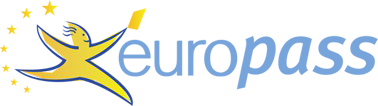 Levels: A1/A2: Basic user - B1/B2: Independent user - C1/C2: Proficient user Common European Framework of Reference for LanguagesCommunication skills	-  Excellent written and verbal communication skills. Confident, articulate and professional speaking abilities. Writing creative or factual.Organisational / managerial skills	- Completely dedicated to my work.Computer skills	- Word, PowerPoint, Excel, internetCAT tools             - SDL Trados Studio 2014Other skills	 I love to travel and experience different cultures.Driving licence	 BADDITIONAL INFORMATION	                         Please visit my web site www.marta.hr                          I am a member of Proz. www.proz.com/profile/640498PERSONAL SKILLSMother tongue(s)CroatianCroatianCroatianCroatianCroatianOther language(s)UNDERSTANDINGUNDERSTANDINGSPEAKINGSPEAKINGWRITINGListeningReadingSpoken interactionSpoken productionEnglishC2C2C2C2C2SpanishC2C2B2B2C2Dutch   B1B1B1B1B1